ŚWIĘTO ODZYSKANIA NIEPODLEGŁOŚCI11 listopada to Święto Odzyskania Niepodległości przez Polskę. Dzisiaj możemy się uczyć i pracować w wolnej ojczyźnie, ale musimy mieć świadomość, że wielu naszych rodaków oddało życie, aby tak było.Dziś ważne Święto Odzyskania Niepodległości przez Polskę uczcimy w naszej szkole w sposób wyjątkowy - poprzez prezentację polskich pieśni patriotycznych, czyli utworów głęboko wrośniętych w naszą kulturę i tradycję, które towarzyszyły Polakom w trudnych tragicznych i ważnych momentach. To pieśni, które każdy Polak powinien znać.Tymi słowami rozpoczęli uroczysty koncert uczniowie klasy szóstej, Dorota Wachowiak i Bartosz Jaszkiewicz.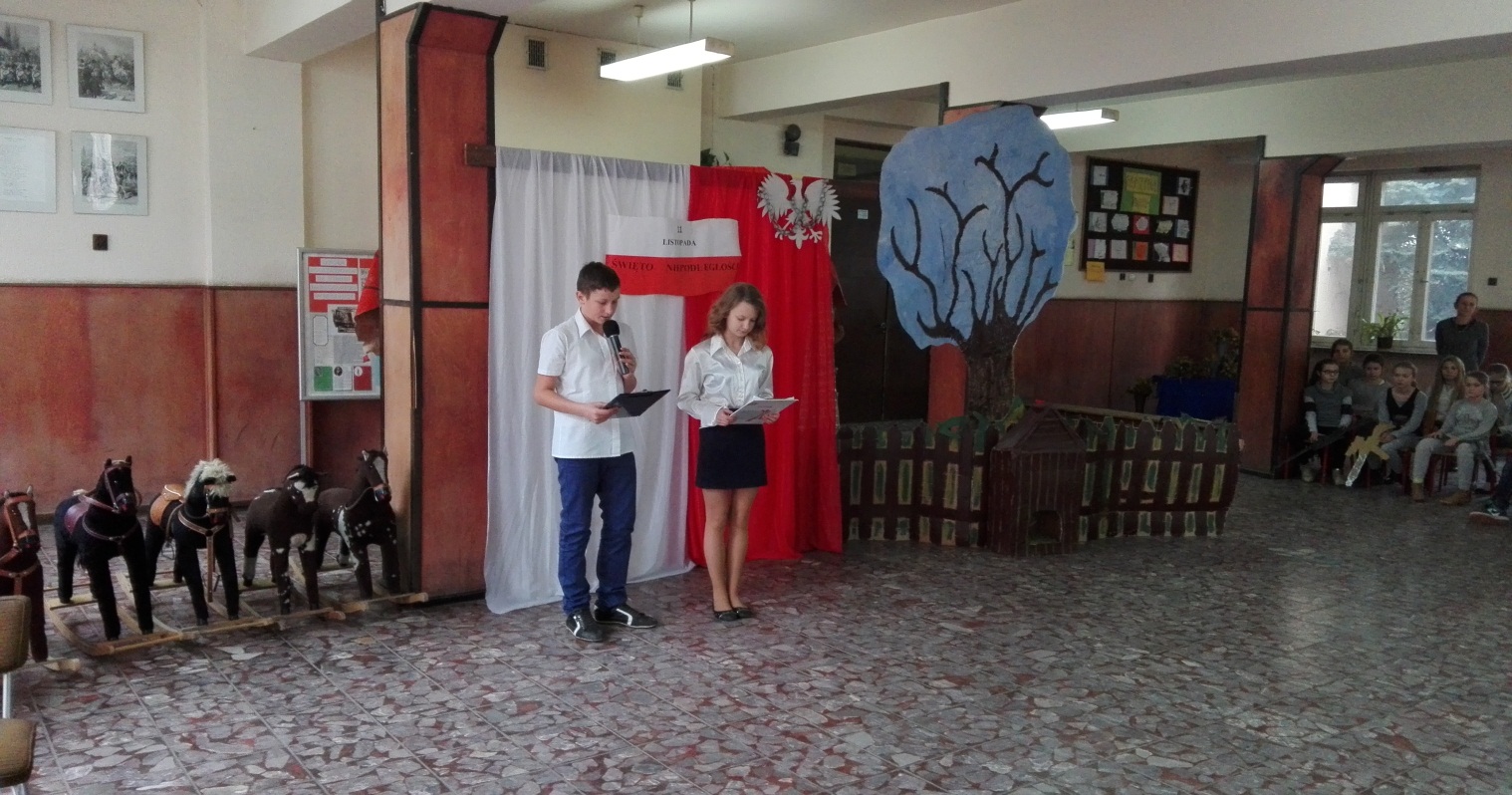 Podczas koncertu mogliśmy usłyszeć:1.Orle! Powstań z więzów ran!   Orle! Wzleć nad Polski łan!2.Ułani, ułani…3.Rota4.Pierwsza Kadrowa5.Wojenko, wojenko6.Piechota7.Przybyli ułani pod okienko.Na zakończenie, Pani Dyrektor podziękowała za wspaniałe występy i zaangażowanie.W naszej szkole był to drugi koncert pieśni żołnierskiej.Przygotowanie: Dorota Kosowska i Jolanta Zachariasz